                                                                      Fairfield Primary School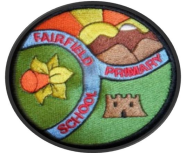                                           Referral for Pupil Counselling FormName of pupilName of pupilName of pupilName of pupilYear/ClassYear/ClassDOBAddress:Post code:Address:Post code:Address:Post code:Address:Post code:Address:Post code:Referred by:Referred by:Referred by:Date of referral:Date of referral:Date of referral:Consent for referral given by parent /carer (please tick box)YESYESNONONOOutline of concern/issueOutline of concern/issueOutline of concern/issueOutline of concern/issueOutline of concern/issueOutline of concern/issueFor Counsellor use onlyFor Counsellor use onlyFor Counsellor use onlyFor Counsellor use onlyFor Counsellor use onlyFor Counsellor use onlyReferral approved (Please tick box)Referral approved (Please tick box)YESYESNONOTimescale for counselling session if not immediateTimescale for counselling session if not immediateDate of initial counselling sessionDate of initial counselling sessionContact made with parent/carer to discuss referralContact made with parent/carer to discuss referralYESYESYESNODate contact madeDate contact madeDate contact madeDate contact madeDate contact madeTime